Wednesday 25th March 2020Yr 1 LO: To Measure Mass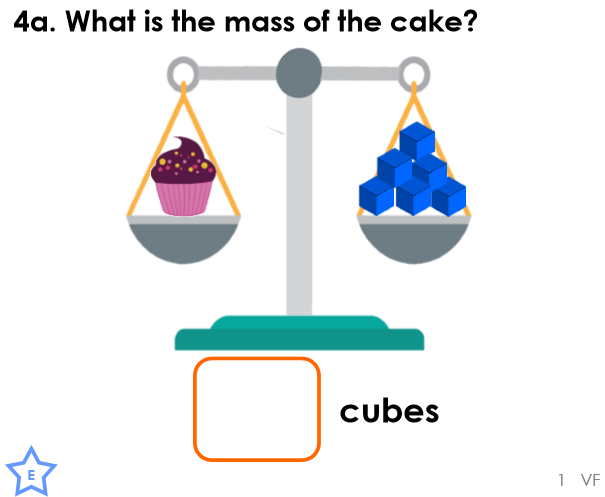 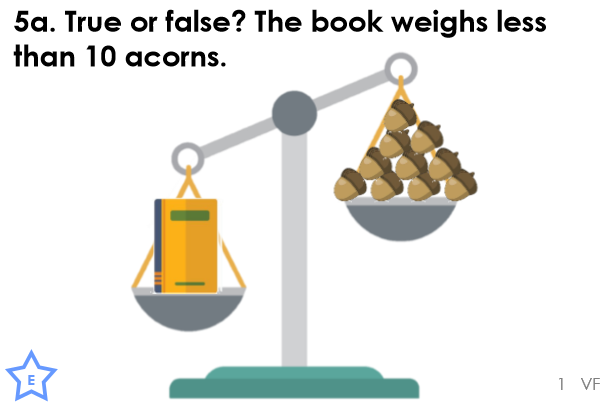 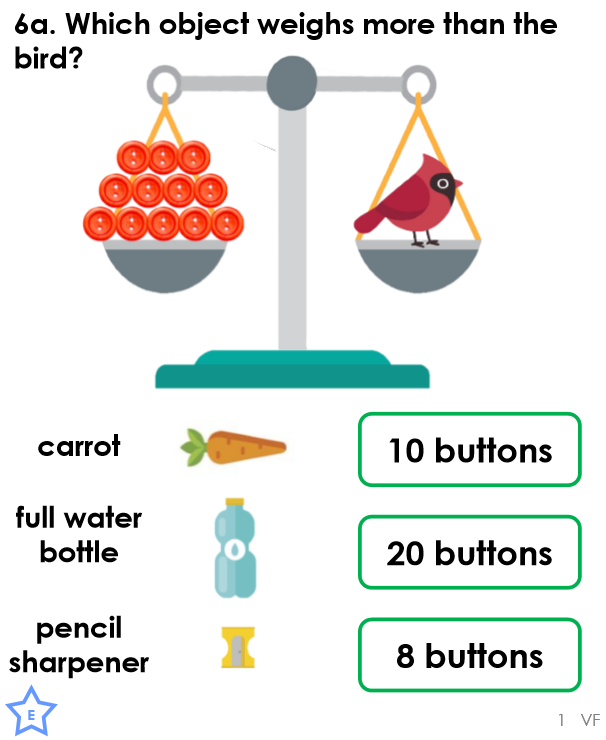 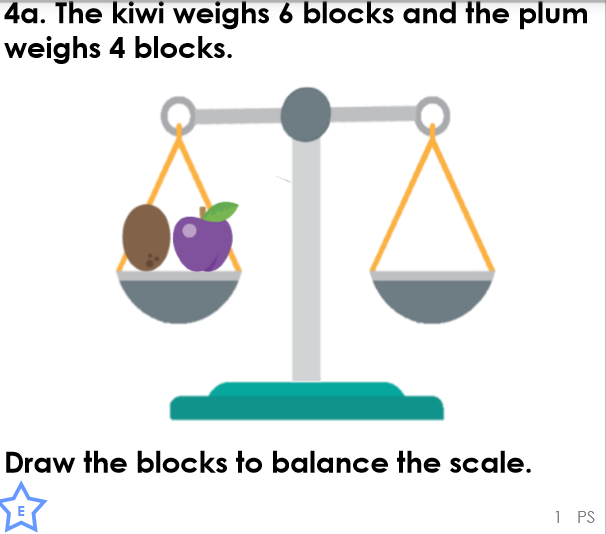 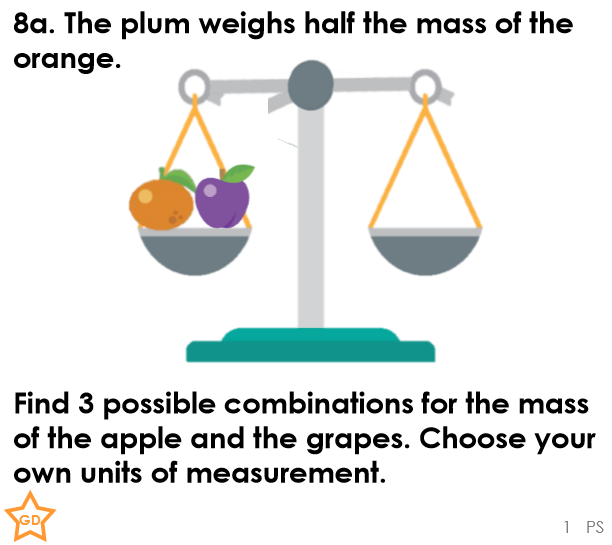 